					Please use this QR code to read this in your first language.				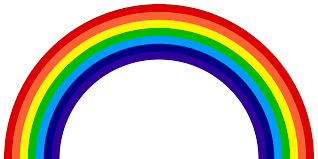 Alternatively, please use this link:https://blogs.glowscotland.org.uk/gc/wyndfordnursery/‘The Fridge Page’ from Wyndford Nursery…						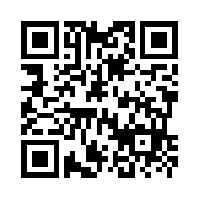 	Week begin. 1.6.20Need to know…We continue to receive update information from Scottish Government, Glasgow City Council and the Care Inspectorate, in order to continue to keep everyone safe and protected. At present we continue to offer a reduced service for a small number of children and families, as per national guidance. What I can reassure the wider group of families of is that whilst we await further guidance (which we expect by mid- June), we are very busy with our ‘possibility planning’ in the background. This means that we will be well placed to move forward with plans to re- engage with you as soon as the guidance suggests that this is appropriate. These potential plans of course do prioritise every one of you- all of our little people moving on to school; those children who access the nursery 50 weeks (and so would ordinarily be in nursery across the summer period) and our returning children who are term time and so will be looking to find out what our new normal will look like come August.It would be good advice to keep checking  https://www.glasgow.gov.uk/coronavirusand ‘NHS Inform’  website for most up to date Covid-19 information-https://www.nhsinform.scot/illnesses-and-conditions/infections-and-poisoning/coronavirus-covid-19/coronavirus-covid-19-general-adviceI would also encourage you to access the following links which will support you with good information during the current period of home learning and which is likely to form part of our new normal into the future. Education Scotland ‘Scotland Learns’ Parents and Carers Newsletter- https://education.gov.scot/media/cxyczywz/parentcarernewsletterissue3.pdfInformation for parents/ carers on learning transitions: supporting health and wellbeing-https://education.gov.scot/media/cbzbz45r/parents-hwb-info-sheet.pdfParent Club Scotland- https://www.parentclub.scot/topics/coronavirus/easing-restrictions-in-scotlandScottish Government- https://www.parentclub.scot/articles/reopening-schools-faqsEarly Years Scotland- https://earlyyearsscotland.org/about-us/top-tips-for-parentsAt the same time, I am keen to highlight that while some of you may be moving on to school, your community will not change and,  as such, neither will your relationship with the nursery. You can still access the Community Pantry via St. Gregory’s; the dental resources and the pre loved clothing rail within the Family Room,  etc We will continue to be here in conversation with you into the future in whatever way you need us,  in partnership with our primary colleagues. Please do not hesitate to contact me if you have any questions and if I don’t know the answer, I will do my best to find answers to your questions as part of my regular conversation with Primary Heads.  In conversation…Thank you- to everyone who took the time to share feedback with us in relation to our Standards and Quality Report and our Families’ Annual Questionnaire- your comments mean a great deal. It also says much about the strength of relationship that people feel at ease in speaking their thoughts, understanding that this is the only way that our wee nursery and the wider community can continue to grow.Placing requests- The situation for families who had previously made a placing request and which has subsequently been granted, but now have changed their mind for whatever reason, is that you need to go back on to GCC website and re- register using the following link. https://www.glasgow.gov.uk/article/18007/Starting-Primary-School Transition to P1-We continue to be in close communication with our primary colleagues in support of our children and families moving on to school. Yes, it matters a great deal to us that our families are supported in transition as you move on from nursery to school- especially for those of you who are doing this for the first time. I remember the feelings well as we prepared to make that same transition, with our now 19 year old Harry. (and yes, in spite of the day job, I was the mum who was blinded by tears!) What I have suggested to the staff team is that with your consent, we open access to See Saw for your child’s P1 teacher. This would complement the information that they will receive within your child’s Summative Report. This would allow primary colleagues to get a real sense of your little person and all the lovely, simple ways you have been supporting learning at home during this time; and potentially enable a wee ‘hello’ from their teacher which as a parent is something which I would find supportive. I would also like to take the time to say a very big thank you to our amazing educator team who have been recognised by some of our Primary colleagues for the strength of information shared with them in relation to each one of our children- both as a little person and as a learner. The quality of knowledge they hold as educators has been recognised as well as their preparedness to go the extra mile in order to make a difference. It is a privilege to work alongside such a special group of individuals, as we continue to grow and learn together with you.Uniform stock- As you will know from last year, we trialled a Uniform Rail (some new, some pre-loved but in very good condition). This included some stock in bigger sizes for siblings. If nothing else it is handy to have extra set for winter time when getting things washed and dried is even more challenging!  It is our hope that we can do this again this year. In the same way as people will browse and handle clothing in shops, it would be really important to wash your hands immediately after browsing and wash the clothing on arrival home. More information re. arrangements for access to this will follow mid- June as additional guidance is issued. ‘Being me…being amazing’-I just want to take the time to once again express a very big ‘thank you’ to everyone- our children, our families, our staff team, our nursery friends for being your amazing selves during this time. In everything in life, there is always a silver lining and during this time we continue to see the real strength to be celebrated on our doorstep- our great community. I hope you enjoyed watching the short film of the nursery which we were asked to make by Education Scotland as a reflection of this. It belongs to all of us.https://twitter.com/cafteam/status/1263507109934706692?s=21Learning to support our wellness-During this current period, Cheryl has been supporting the children accessing our reduced service to continue their engagement in Yoga practices. I am delighted to share with you that Cheryl has agreed to share her expertise more widely now, to include children and families at home. This will be a lovely thing to do together (only as much or as little as your body will allow). Investing in ourselves and our wellness has never been more important than now. Our deliberate decision to begin to introduce Yoga in the nursery was in recognition of the following well researched benefits. These apply to learners of all ages! More information will follow via See Saw.To enjoy the feelings of calmTo improve coordination and flexibilityTo manage anxiety through breathingTo build concentration and ability to give focus To increase determination and perseveranceTo nurture self- belief  and positive self- imageTo realise more restful sleepTo enjoy social relationships as  part of a healthy non- competitive groupTo offer an alternative to tuning out rather than through constant attachment to electronic devicesIn the words of Vivian Greene- ‘Life is not about waiting for storms to pass. It’s about learning how to dance in the rain’.Keep safe and well everyone xP.S Please feel free to get in touch with me if you have any suggested conversation that would be helpful to include in the next Fridge Page. headteacher@wyndford-nursery.glasgow.sch.ukThank you!